от    21 ноября  2017 №    319Об утверждении Программы комплексного развития транспортной инфраструктуры муниципального образования Красноозерное сельское поселение муниципального образования Приозерский муниципальный район Ленинградской области на период 2017  по 2030  годыВ соответствии с Градостроительный кодекс Российской Федерации, Федеральным законом от 06.10.2003 года «Об общих принципах организации местного самоуправления в Российской Федерации», Постановлением Правительства Российской Федерации от 25 декабря 2015 года № 1440 «Об утверждении требований к программам комплексного развития транспортной инфраструктуры поселений, городских округов», Постановлением  администрации   муниципального образования Красноозерное сельское поселение муниципального образования Приозерский муниципальный район Ленинградской области  от  22.09.2017 года № 248 «О подготовке программ комплексного развития муниципального образования Красноозерное сельское поселение муниципального образования  Приозерский муниципальный район Ленинградской области», Уставом муниципального образования Красноозерное сельское поселение муниципального образования Приозерский муниципальный район Ленинградской области,  Администрация муниципального образования Красноозерное сельское поселение  муниципального образования Приозерский муниципальный район Ленинградской области ПОСТАНОВЛЯЕТ:Утвердить  Программу комплексного развития транспортной инфраструктуры муниципального образования Красноозерное сельское поселение муниципального образования Приозерский муниципальный район Ленинградской области на период 2017  по 2030  годы.2. Опубликовать настоящее постановление в средствах массовой информации и на официальном сайте администрации муниципального образования Красноозерное сельское поселение http://krasnoozernoe.ru/. 3. Настоящее постановление вступает в силу с момента его опубликования.4. Контроль за исполнением настоящего постановления оставляю за собой.Глава администрации						Ю.Б. ЗаремскийС полной версией программы Вы можете ознакомиться на официальном сайте администрации муниципального образования Красноозерное сельское поселение http://krasnoozernoe.ru/.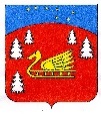 Администрациямуниципального образования Красноозерное сельское поселение муниципального образования Приозерский муниципальный район Ленинградской области.П О С Т А Н О В Л Е Н И Е 